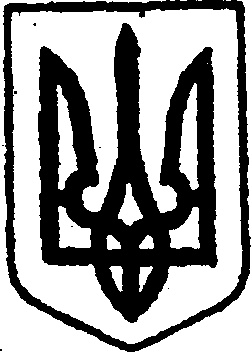 КИЇВСЬКА ОБЛАСТЬТЕТІЇВСЬКА МІСЬКА РАДАVІІІ СКЛИКАННЯП’ЯТА ПОЗАЧЕРГОВА СЕСІЯПРОЄКТ Р І Ш Е Н Н Я04.02.2021 р.                                                                            №     -05П -VIIІПро внесення змін до рішеннядругої сесії Тетіївської міської радиVIII скликання від 26.01.2021 р. № 89-02-VIII         Керуючись статтями 26, 60, п.10 р.V Прикінцевих та перехідних положень Закону України «Про місцеве самоврядування в Україні», керуючись ЗУ «Про внесення змін до деяких законів України щодо впорядкування окремих питань організації та діяльності органів місцевого самоврядування і районних державних адміністрацій»,  враховуючи висновок постійної комісії з питань торгівлі, житлово-комунального господарства, побутового обслуговування, громадського харчування, управління комунальною власністю, благоустрою, транспорту, зв’язку, Тетіївська міська рада                                                   В И Р І Ш И Л А:Внести зміни до рішення другої сесії Тетіївської міської ради VIII скликання від 26.01.2021 р. № 89 -02-VIII, а саме:1.1.  Змінити назву рішення, виклавши її в такій редакції:      «Про зміну засновника комунального  підприємства  «Господарочка - К»           Кашперівської сільської ради».     1.2. Виключити з рішення пункти 2 – 10.Контроль за виконанням даного рішення покласти на постійну комісію з питань торгівлі, житлово-комунального господарства, побутового обслуговування, громадського харчування, управління комунальною власністю, благоустрою, транспорту, зв’язку.            Міський голова                                        Богдан БАЛАГУРА